Post Card Push DayTHANK YOU for showing interest in NAYGN’s Post Card Push Day Govt. Outreach Initiative!What:  Have your membership fill out the NAYGN Post Card and send in to your local/state legislators.When: October 12th, 2017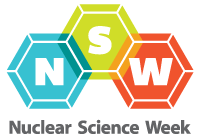 On October 12th, all of the participating local chapters will put their postcards in the mail so they will arrive to your legislators during October 16-20, National Nuclear Science Week, letting them get a glimpse of the volume of constituents that are nuclear power advocates in their districts! What you need to do:  Form a plan determining how your members will get and fill out the postcards prior to October 12th. (i.e. a NAYGN event, Activity, etc.)Go to Nuclear Advocacy Network website and select one or more elected officials to send your postcards to.  The list is under “legislator search” that represents your location.  Full contact information is provided at this website for your members to address their postcards. https://www.usa.gov/elected-officials/It may be beneficial and time efficient to have a few officials already selected for your members to choose from with their addresses for easy completion of the post card. Guide your members to fill out the postcard with state specific topics that can be found from the NEI website (example topics can be found on the next page as well): http://nei.org/Knowledge-Center/Map-of-US-Nuclear-Plants and also Policy fact sheets http://nei.org/Issues-Policy/Federal,-State-Local-Policy/Congressional-Resource-Guide.  Consider an intro such as, “In honor of Nuclear Science Week, I am writing you to…..”Drop the postcards in the mail on October 12th and let the mailman take care of the rest!Some example topics for Post card message focus may include: Economic benefits Jobs, jobs, jobsReliabilityClean & low cost energyExisting nuclear plants License extensions for existing plantsPost-Fukushima examination & reviewNew nuclear plants New Nuclear Plants NRC certificationModular reactor NRC certificationRecent Congressional action regarding License Approvals pending waste actionEPA RulesCarbon Emission Legislation